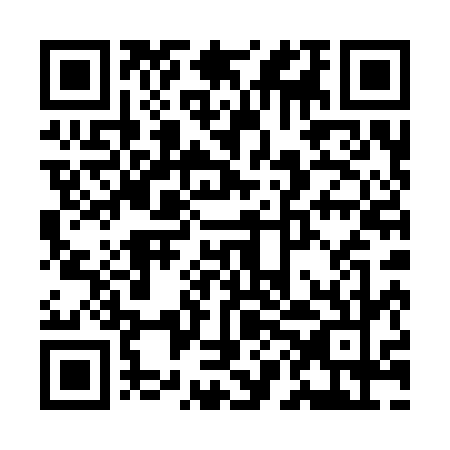 Prayer times for Babno Polje, SloveniaWed 1 May 2024 - Fri 31 May 2024High Latitude Method: Angle Based RulePrayer Calculation Method: Muslim World LeagueAsar Calculation Method: HanafiPrayer times provided by https://www.salahtimes.comDateDayFajrSunriseDhuhrAsrMaghribIsha1Wed3:495:4912:596:008:0910:012Thu3:475:4812:596:018:1110:033Fri3:455:4612:596:018:1210:054Sat3:425:4512:596:028:1310:075Sun3:405:4312:586:038:1410:096Mon3:385:4212:586:048:1610:117Tue3:365:4012:586:048:1710:138Wed3:335:3912:586:058:1810:159Thu3:315:3812:586:068:1910:1710Fri3:295:3612:586:068:2110:1911Sat3:275:3512:586:078:2210:2112Sun3:255:3412:586:088:2310:2313Mon3:225:3312:586:098:2410:2514Tue3:205:3212:586:098:2510:2715Wed3:185:3012:586:108:2710:2916Thu3:165:2912:586:118:2810:3117Fri3:145:2812:586:118:2910:3318Sat3:125:2712:586:128:3010:3519Sun3:105:2612:586:138:3110:3720Mon3:085:2512:586:138:3210:3921Tue3:065:2412:586:148:3310:4122Wed3:045:2312:596:158:3410:4323Thu3:025:2212:596:158:3510:4524Fri3:005:2112:596:168:3610:4725Sat2:585:2112:596:178:3810:4926Sun2:575:2012:596:178:3910:5127Mon2:555:1912:596:188:4010:5328Tue2:535:1812:596:188:4010:5429Wed2:525:1812:596:198:4110:5630Thu2:505:1712:596:198:4210:5831Fri2:485:161:006:208:4310:59